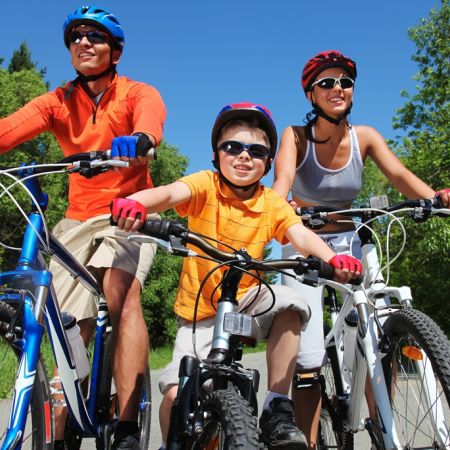 RAZGIBAJ SE, DA OSTANEŠ ZDRAVNedelja , 5,4. 2020Aktivnost 1:Kot že vsi dobro veste, moramo začeti z ogrevanjemNajprej bomo naredili neka vaj na mestu:Hoja na mestu (3 min)Tek na mestu (3 min)Premikanje glave v smeri naprej-nazaj-levo-desno (8 ponovitev)Kroženje z rameni v smeri naprej-nazaj (8 ponovitev)Kroženje v komolcih v smeri naprej-nazaj (8 ponovitev)Kroženje s celimi rokami v smeri naprej-nazaj (8 ponovitev)Kroženje v bokih v obe smeri (8 ponovitev)Kroženje v kolenih v obe smeri (8 ponovitev)Kroženje v gležnjih in zapestju (8 ponovitev za vsako nogo)Počepi (10 ponovitev)Poskoki iz čepa navzgor (iztegnjen položaj telesa in rok)Naslednje vaje naredite v položaju sede. Vse vaje že poz nate, zato jih bom samo našel:Metuljček (pa še zapojte zraven)Mizica (8 sekund)Sveča (8 sekund)Most (poskušajte s pomočjo staršev)Aktivnost 2:Ker je danes nedelja, bodo vaje bolj umirjene. Namenjene so predvsem naši hrbtenici, ki v teh dne zelo trpi (računalnik). Povabite k vadbi celotno družino in skupaj preživite lep nedeljski dan. Vaje so na spodnji povezavi.https://www.youtube.com/watch?v=VaeaffExKOw&feature=youtu.be&fbclid=IwAR1_s1ZGdxHg0Qgel9rV5t_9FljAmHIYWuNlY0f9902wg3NW5Xw3aaJeTxAAktivnost 3:POMOČ PRI GOSPODINJSKIH OPRAVILIH:Posesajte stanovanje, odnesite smeti. Če ne veste kje začeti, vprašajte mamo. Ona bo že vedela. Predvsem pa se imejte radi, bodite potrpežljivi drug do drugega in ostanite zdravi. 